Полезные ссылкиhttp://www.solnyshko.ee/ - Детский развлекательно-познавательный портал "Солнышко". Для детей - развлечения (игры, мультфильмы, сказки, раскраски) и полезные материалы ("почемучка", советы Поварешкина, рассказы о зверятах, уроки хороших манер). Для родителей и педагогов, ищущих информацию в интернете, - масса стишков и загадок, собранных по темам, пословицы, сценарии к детским праздникам.http://www.deti-pogodki.ru/ - Дети-погодки. Сайт для родителей, у кого уже растут дети-погодки или ожидается их появление. В статьях, публикующихся на сайте, охватывается весь спектр проблем, возникающих у родителей таких детей - питание и распорядок дня, ревность и взаимоотношения между погодками, воспитание и обучение таких детей дома, в детском саду и в школе и многое другое.http://www.lukoshko.net/ - Лукошко сказок. Сайт предлагает сказки, стихи и рассказы для детей. Здесь можно найти русские народные скази и сказки других народов, рассказы о животных, стихи и песни для детей.http://www.raskraska.ru/ - Раскраска. Интернет-студия Александра Бабушкина. Здесь можно найти для малыша любой рисунок для раскраски и распечатать его в черно-белом варианте, чтобы ребенок мог раскрасить выбранную картинку. Все раскраски предоставляются бесплатно.http://www.fw.ru/index.html - Интернет-система "Мир семьи". На сайте - разнообразная полезная информация по вопросам семьи и семейной политики: база данных российских и зарубежных организаций, ведущих деятельность в области семьи и семейной политики; законодательство то семье; аналитические материалы; журнал "Мир семьи"; семейный клубhttp://detstvo.ru/ - Детство. Сайт для детей, пап и мам. На сайте имеется электронная детская библиотека, кулинарная книга, песни и сказки. Кроме того, можно прослушать он-лайн программы детского радио.http://www.danilova.ru/ - Ранее развитие детей. На сайте представлены публикации по раннему развитию детей, книги для родителей и детей. Методика и опыт обучения по кубикам Зайцева. Раннее обучение математике. Простая и удобная поисковая система.http://www.kindereducation.com/ - "Дошколёнок". Электронный журнал для детей и родителей, на страницах которого опубликованы материалы для обучения, воспитания и развлечения детей дошкольного и младшего школьного возраста, собранные по тематическим разделам: развитие речи, веселый СЧЕТ, изостудия, психология, игры и конкурсы, будь здоров. На сайте также можно подписаться на рассылку "100 развивающих и обучающих игр для детей".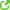 http://talant.spb.ru/ - Созидание талантов. Сайт Общества раннего детского обучения, создаваемый психологами, журналистами и педагогами и содержащий различные материалы для родителей, интересующихся вопросами раннего обучения и развития детей.http://www.babylib.by.ru/ - Библиотека маленького гения. Сайт предлагает статьи, тексты книг и различную информацию о Раннем развитии детей. Имеются тематические подборки о методиках Н.А. Зайцева, Б.П. Никтина, М. Монтессори, Г. Домана, Р. Штайнера, В.П. Тюленева.http://edu.rin.ru/preschool/index.html - Дошкольное образование. Сайт предназначен для дошкольников, их родителей, а также воспитателей дошкольных образовательных учреждений. Здесь можно найти много полезной информации по воспитанию и образованию детей от рождения и до 7 лет, каталог дошкольных учреждений городов России, литературу и игры для детей, ссылки на другие ресурсы и просто интересной и занимательной информации.http://ranneerazvitie.narod.ru/almanah - Альманах "Раннее развитие". Сайт создан родителями, объединенными одним устремлением - максимально развить данные ребенка не в одной какой-либо области, а воспитать гармоничного человека. Публикации альманаха затрагивают различные аспекты раннего развития детей и разбиты на разделы, соответствующие различным возрастным группам.http://azps.ru/baby/index.html - До и после трех. Сайт посвящен дошкольному развитию, в особенности - раннему развитию. Он построен в виде справочника, сборника занятий, в том числе упражнений, которые можно проводить с ребенком, о темам - читаем, думаем, считаем, речь, окружающий мир, двигаемся, компьютер, ИЗО.http://doshkolnik.ru/ - Дошкольник. Этот сайт - для семьи, для отцов, матерей и детей. Сайт о том, как воспитывать ребенка, как научиться находить с ним общий язык. Много интересной информации для детей: сказки, стихи, умные задачки, познавательные статьи. На сайте представлена также большая коллекция сценариев - школьных и к различным праздникам.http://wunderkinder.narod.ru/ - Вундеркиндер. На сайте выложены материалы, необходимые для обучения и развития малышей. Материалы представлены в виде компьютерных презентаций (слайдов), которые можно распечатать на бумаге, а также занимательных Flash-мультиков и игр. Материалы по русскому языку, математике, чтению, изучению окружающего мира, биологии, истории, рисованию предназначены для обучения детей дома, в садике, в начальной школе.http://tanja-k.chat.ru/ - Методические материалы в помощь работникам детских дошкольных учреждений. На сайте представлены: картотека подвижных игр; материалы по физкультурно-оздоровительной работе в дошкольных учреждениях; литературный материал (считалки, загадки, стихи, песни, пословицы и поговорки, кроссворды).http://www.detskiysad.ru/ - Детский сад.ру. Информационно - обозревательный ресурс, на страницах которого можно найти сведения о физическом развитии детей, об основах детской гигиены, о значении детских игр в воспитательном процессе, о трудовом воспитании ребенка, об организации праздничных утренников в детском саду, о некоторых детских заболеваниях и многом другом. Материалы сайта могут быть полезными не только для молодых родителей, но и для студентов, воспитателей и методистов детских садов